Allegato 1									Al Dirigente Scolastico IIS MARCO POLO di COLICO
RICHIESTA DI BENI IN COMODATO D’USO GRATUITO TEMPORANEO PER DIDATTICA DIGITALE INTEGRATA – PC PORTATILE
Il/la sottoscritto/a  _____________________________________ in qualità di genitore esercente la responsabilita’ genitoriale del/lla alunno/a __________________________________________della Classe ______  Sez.____  Indirizzo di studi:______________ , presa visione della circolare “Richiesta di strumenti per la didattica a distanza computer in comodato d’uso gratuito” n.__ del ___CHIEDE
la concessione in comodato d’uso gratuito temporaneo di un PC portatile  precisando che lo stesso verrà utilizzato a soli scopi didattici.
A tal fine, dichiara ai sensi degli artt. 46 e 47 D.P.R.28 dicembre 2000 n. 445, consapevole delle conseguenze di legge cui è assoggettato in caso di dichiarazioni mendaci, quanto segue:* sarà necessario allegare certificazione ISEE in corso di validità);Il sottoscritto è consapevole che, se rientrante fra i soggetti in possesso dei requisiti, è tenuto a stipulare un contratto di comodato d’uso con il legale rappresentante dell’istituzione Scolastica.
La firma autografa verrà apposta, sul contratto di comodato d’uso , dal genitore/tutore nel caso di accoglimento della domanda.Luogo e data ___________                                                                              Firma _______________________________Ministero dell’Istruzione Istituto d’Istruzione Superiore “MARCO POLO”Località Boscone - Via La Madoneta 3  -  23823 COLICO  Tel. 0341/940413
Codice Fiscale: 92038240138  - C.M. LCIS003001 - Codice Univoco Ufficio UFGDY3e-mail: lcis003001@istruzione.it  pec mail: lcis003001@pec.istruzione.itSito web: www.marcopolocolico.edu.it  DICHIARAZIONE  DI  SITUAZIONE VALUTABILEApporre una x in corrispondenza dei requisiti di cui si è in possessoIl reddito del nucleo familiare ha subito una decurtazione considerevole per gli effetti della pandemia COVID-19Alunno in situazione di disabilità (Legge 104/92)Entrambi i genitori sono disoccupatiNucleo familiare con maggior numero di figli in età scolare, a partire dalla scuola primaria (Indicare il numero dei figli)Alunno DSA e BES in possesso di certificazione per i quali è stato redatto un PDPReddito familiare ISEE sia da 0 a 6000,00 euro *Alunno il cui reddito familiare ISEE sia da 0 a 6000,01 a 10.000,00 euro *Alunno e il cui reddito familiare ISEE sia da 10.000,01 a 15.000,00 euro *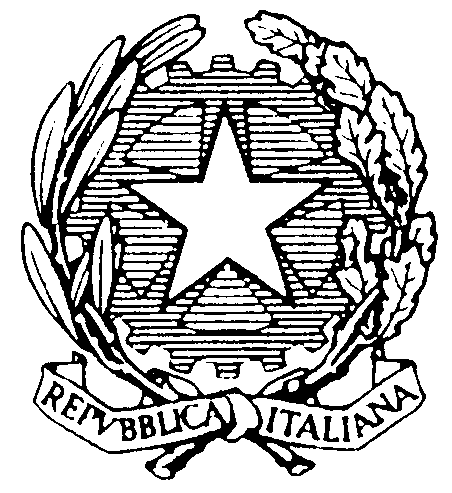 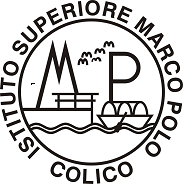 